Application Form to Special Class for children with Autism 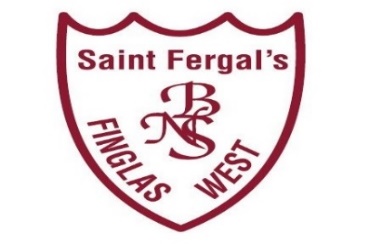 Application Form to Special Class for children with Autism Application Form to Special Class for children with Autism Application Form to Special Class for children with Autism Application Form to Special Class for children with Autism Application Form to Special Class for children with Autism Application Form to Special Class for children with Autism St Fergal’s BNS – Roll No.: 18137D             Registration Date:  ____________________________________Office: 01 834 7609/ 086 189 5783Home School Liaison: 086 888 7693Home School Liaison: 086 888 7693Home School Liaison: 086 888 7693Home School Liaison: 086 888 7693Home School Liaison: 086 888 7693Home School Liaison: 086 888 7693Email: info@stfergalsbns.ie Website: www.stfergalsbns.ieWebsite: www.stfergalsbns.ieWebsite: www.stfergalsbns.ieWebsite: www.stfergalsbns.ieWebsite: www.stfergalsbns.ieWebsite: www.stfergalsbns.iePupils First NamePupil’s Middle NamePupil’s SurnamePPS Number (we cannot accept an application without a valid PPSN)Date of BirthGenderAddressEircodeContact Email AddressParent 1/Guardian’s NamePhone NumberParent 2/ Guardian’s NamePhone NumberAre any siblings enrolled in this school ?YesNoDoes your child have a confirmed diagnosis of ASD ?YesNoDoes your child have a written recommendation from a YesNocertified psychologist for an ASD-Specific special class?Does your child currently have any siblings enrolled in St YesNoBrigid’s Infant School or St Brigids’s Senior Girls School ?Name of Current SchoolName of Emergency contact person/sRelationship to childPhone NumberPlease remember to let us know if any of the contact names or phone numbers you have provided change.Please remember to let us know if any of the contact names or phone numbers you have provided change.Please remember to let us know if any of the contact names or phone numbers you have provided change.Please remember to let us know if any of the contact names or phone numbers you have provided change.Please remember to let us know if any of the contact names or phone numbers you have provided change.Please remember to let us know if any of the contact names or phone numbers you have provided change.Please remember to let us know if any of the contact names or phone numbers you have provided change.